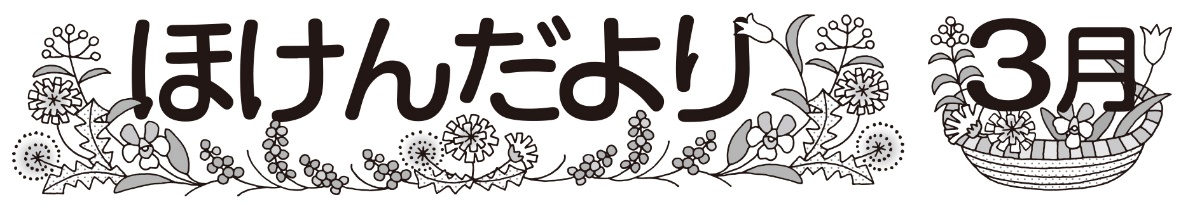 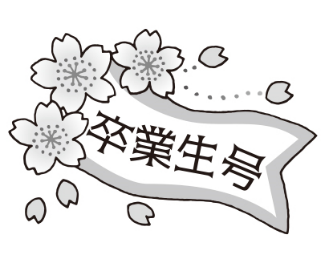 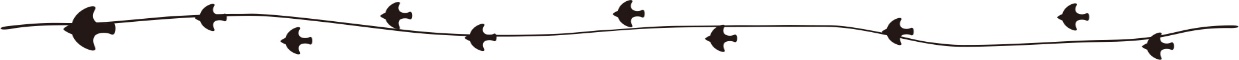 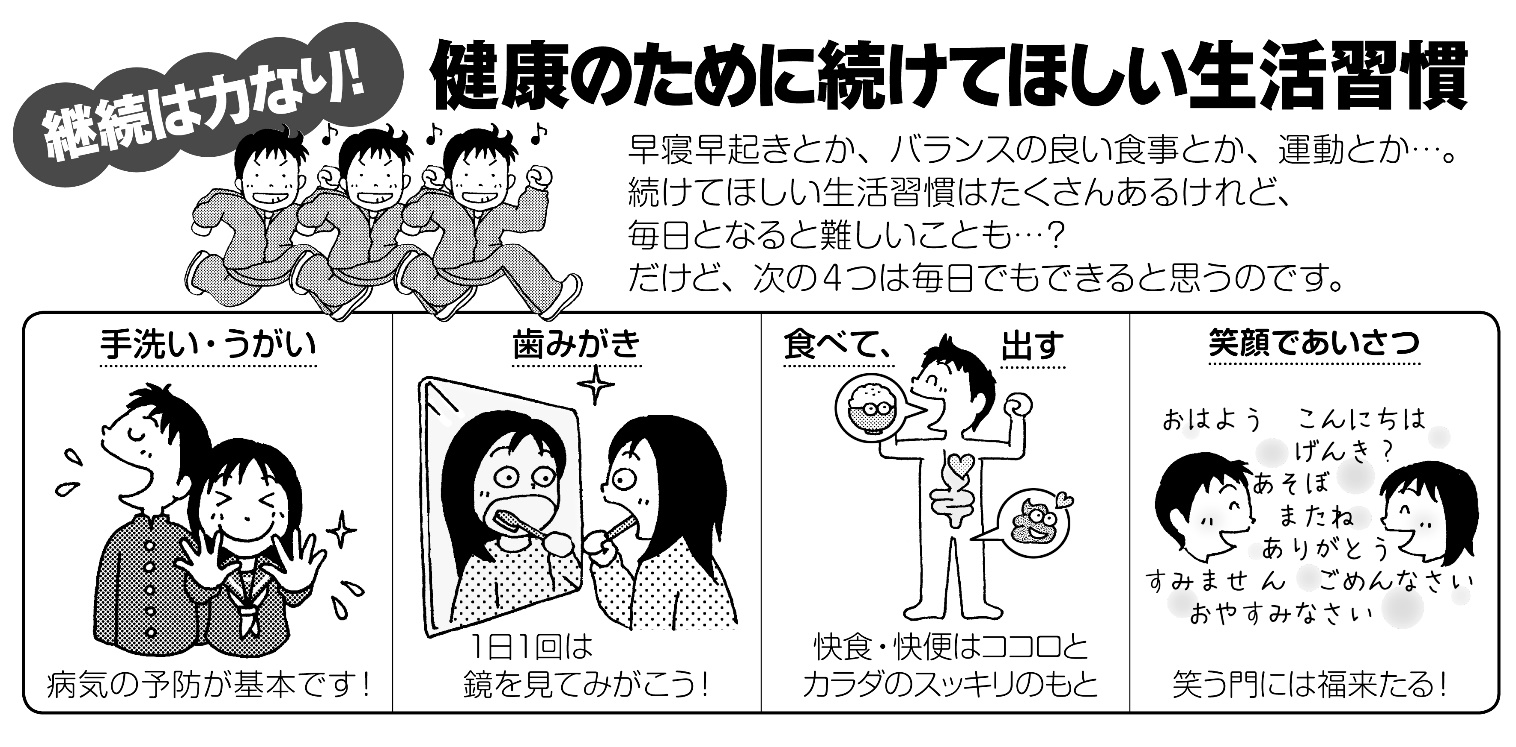 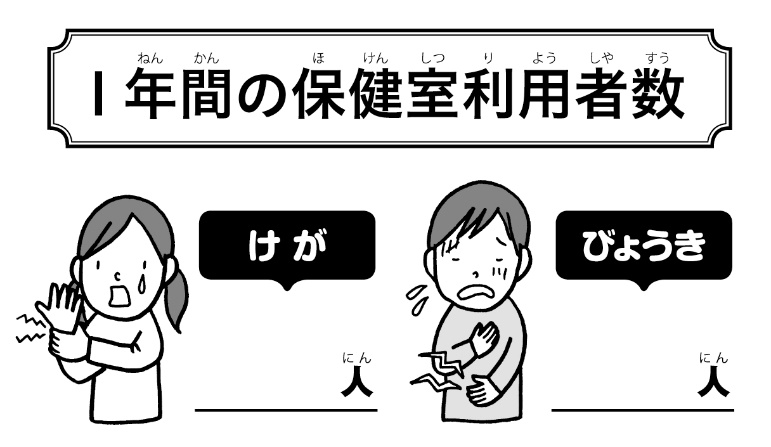 令和５年４月から令和６年2月末までの合計です↓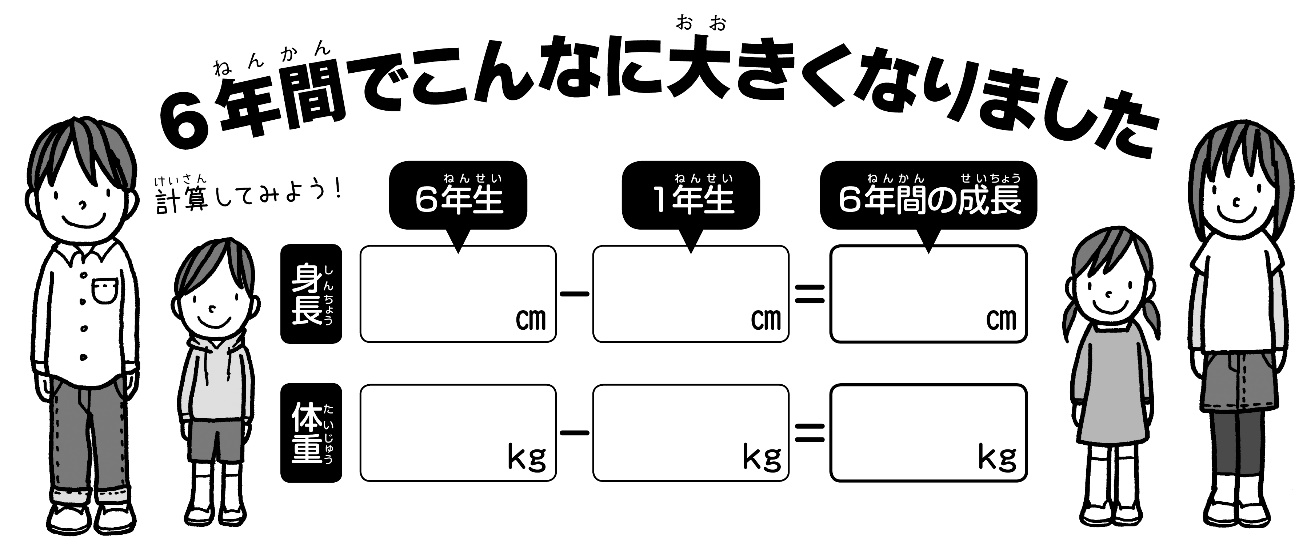 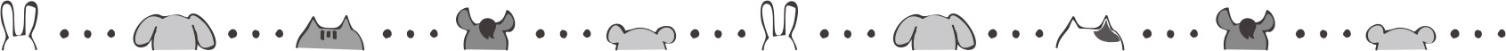 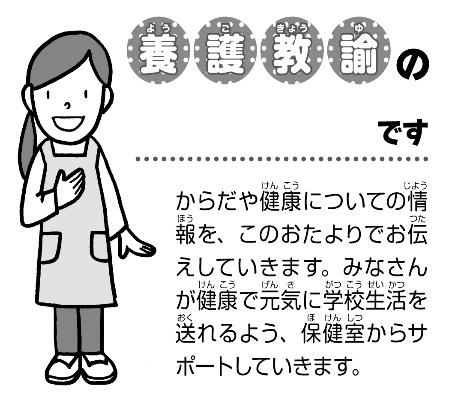 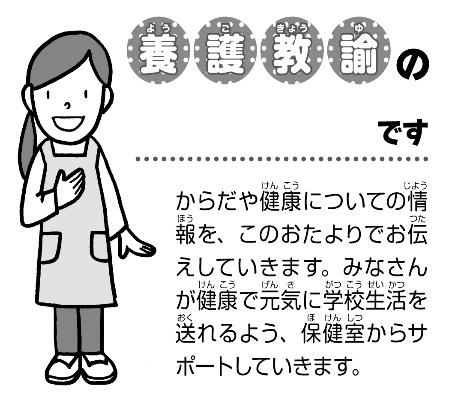 